В соответствии со статей 179.4 Бюджетного кодекса Российской Федерации, на основании Федерального закона от 06.10.2003 № 131-ФЗ «Об общих принципах организации местного самоуправления в Российской Федерации» и руководствуясь Уставом муниципального образования Сорочинский городской округ Оренбургской области, Совет депутатов муниципального образования Сорочинский городской округ Оренбургской области РЕШИЛ:1. Внести в решение Сорочинского городского Совета от 04.12.2015 № 37 «О дорожном фонде муниципального образования Сорочинский городской округ Оренбургской области» (с учетом изменений от 14.09.2021 № 106) следующие изменения:1.1. Абзац 6 пункта 2.1. раздела 2 Положения о муниципальном дорожном фонде муниципального образования Сорочинский городской округ Оренбургской области изложить в следующей редакции:«- доходов, получаемых в виде арендной платы за земельные участки, государственная собственность на которые не разграничена и которые расположены в границах городских округов, а также средств от продажи права на заключение договоров аренды указанных земельных участков, в размере 55%;».2. Настоящее решение вступает в силу после его официального опубликования в Информационном бюллетене «Сорочинск официальный», но не ранее 01.01.2022 и подлежит опубликованию на Портале муниципального образования Сорочинский городской округ Оренбургской области в сети «Интернет» (https.//sorochinsk56.ru).3. Контроль за исполнением настоящего решения возложить на постоянную депутатскую комиссию по вопросам по бюджету, муниципальной собственности и социально – экономическому развитию.Председатель Совета депутатов муниципального образования Сорочинский городской округ Оренбургской области                                    С.В. ФильченкоГлава муниципального образования Сорочинский городской округ                                                                           Т.П. Мелентьева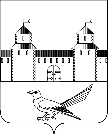 СОВЕТ ДЕПУТАТОВМУНИЦИПАЛЬНОГО ОБРАЗОВАНИЯСОРОЧИНСКИЙ ГОРОДСКОЙ ОКРУГОРЕНБУРГСКОЙ ОБЛАСТИ(XI СЕССИЯ ШЕСТОГО СОЗЫВА)РЕШЕНИЕот 17 ноября2021 года № 127О внесении изменений в решение Сорочинского городского Совета от 04.12.2015 № 37 «О дорожном фонде муниципального образования Сорочинский городской округ Оренбургской области                       (с учетом изменений от 14.09.2021 № 106) 